Domestic Abuse Outreach Referral Form               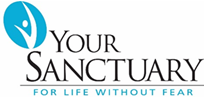 How to complete this referral:By completing this referral form, you’re helping us to make contact with the client as safely and quickly as possible.  We’d appreciate it if you could include as much information as possible - this saves the client from being asked the same questions twice and helps us to understand more about their particular needs and circumstances.How to submit this referral:If you have a CJSM account, please send via CJSM to: outreach.general@yours.cjsm.netorIf you have an Egress account, please send via Egress to: outreach@yoursanctuary.org.ukIf you have neither a CJSM or Egress account, please password protect the word document and send to: outreach@yoursanctuary.org.ukHow to get in touch:If you have any questions about our service, or how to make a referral, please contact: YourSanctuary15a Monument Way, Woking, Surrey, GU21 5LYTelephone : 01483 776868 Email (non secure) outreach@yoursanctuary.org.ukClient contact infoClient equalities monitoring Client support needs/ vulnerabilities Children Alleged perpetrator/sReason for referralThanks for taking the time to complete this referral.Please send your completed form into us via email. Both email addresses can be found on the front page. If you have any queries, please contact:YourSanctuary15a Monument Way, Woking, Surrey, GU21 5LYTelephone: 01483 776868Email (non secure) outreach@yoursanctuary.org.uk Information about the person making the referralInformation about the person making the referralInformation about the person making the referralDate of referral:Date of referral:Please indicate which service you’d like to refer to:Please indicate which service you’d like to refer to:Please indicate which service you’d like to refer to:Please enter your name and contact details: Please enter your name and contact details: Please enter your name and contact details: Referrer’s nameOrganisation nameRole/ job titleContact number Contact emailContact information Contact information Contact information Contact information Contact information Contact information Contact information Contact information First nameFirst nameFirst nameLast nameLast nameLast nameOther namesOther namesOther namesWhat do they like to be called?What do they like to be called?What do they like to be called?DOBDOBDOBNI Number (if known)NI Number (if known)NI Number (if known)Addresses Addresses Addresses Addresses Addresses Addresses Addresses Addresses Current addressCurrent addressCurrent addressCurrent Local Authority Current Local Authority Current Local Authority Local Authority of origin (if different)Local Authority of origin (if different)Local Authority of origin (if different)Does the perpetrator live at this address?Does the perpetrator live at this address?Does the perpetrator live at this address?Yes   No   Don’t Know Yes   No   Don’t Know Yes   No   Don’t Know Yes   No   Don’t Know Yes   No   Don’t Know Safe contact notes:Safe contact notes:Safe contact notes:Contact infoContact infoContact infoContact infoContact infoContact infoContact infoContact info                                                                           Details                                          Safe to contact?                                                                           Details                                          Safe to contact?                                                                           Details                                          Safe to contact?                                                                           Details                                          Safe to contact?                                                                           Details                                          Safe to contact?                                                                           Details                                          Safe to contact?                                                                           Details                                          Safe to contact?                                                                           Details                                          Safe to contact?PhonePhoneEmail Email Safe contact notes Safe contact notes Next of kin – who can we contact in an emergency?Next of kin – who can we contact in an emergency?Next of kin – who can we contact in an emergency?Next of kin – who can we contact in an emergency?Next of kin – who can we contact in an emergency?Next of kin – who can we contact in an emergency?Next of kin – who can we contact in an emergency?Next of kin – who can we contact in an emergency?Name Name RelationshipRelationshipContact informationContact informationSafe contact notesSafe contact notesAccessibility requirements Accessibility requirements Accessibility requirements Accessibility requirements Accessibility requirements Accessibility requirements Accessibility requirements Accessibility requirements Does this client have any accessibility requirements (for example, hearing loop, braille documents)Yes  No Don’t Know Yes  No Don’t Know Yes  No Don’t Know If yes, please provide details:If yes, please provide details:If yes, please provide details:If yes, please provide details:Does this client require an interpreter?Yes   No Don’t Know  Yes   No Don’t Know  Yes   No Don’t Know  If yes, please provide details:If yes, please provide details:If yes, please provide details:If yes, please provide details:How would this client describe their gender?Female Male In another way:_________________ Is their current gender different to the sex they were assigned at birth?Yes No  Don’t know Do they consider themselves to have any kind of disability? (please tick any that apply)Physical Learning Mental Health Deaf/ hearing impaired Blind/ visually impaired Something else:_________________Don’t Know How would they describe their ethnicity?How would they describe their ethnicity?White British  White Irish White Gypsy or Irish Traveller Any other White background Asian British Asian Indian Asian Pakistani Asian Bangladeshi Any other Asian background Chinese  Arab White and Black Caribbean White and Black African White and Asian Any other mixed/ multiple background Black British Black African Black Caribbean Any other Black background Other (please specify):_________________________Don’t Know Do they have a faith/ religion? Do they have a faith/ religion? No religion Bahai  Buddhist Christian Hindu Jewish Jain Muslim  Shinto  Sikh Zoroastrian  Other:______________________________Don’t Know What is their relationship status?(tick one option)Civil partnership Married Divorced  Separated Cohabiting but not married/ CP In a relationship (not cohabiting)  Widowed Single What is their sexual orientation?(tick one option)Heterosexual/ straight Gay woman/ Lesbian Gay man Bisexual Something else:_________________Don’t Know  Are they pregnant?Yes           No         Don’t know  Please tell us more about any support needs the client may have:Please tell us more about any support needs the client may have: Mental Health Physical Health  Substance misuse Offending  Additional details:Additional details:What is this client’s nationality?(If not  British National) What is their immigration status?(If not a British National) Do they have access to Public Funds?Yes           No         Don’t know  If the person being referred has children, please provide their names and DOBs below:If the person being referred has children, please provide their names and DOBs below:If the person being referred has children, please provide their names and DOBs below:NameNameDOBAre social services involved in this case? (Please give details)Name of social worker (if relevant)Information about the alleged perpetrator, if known:Information about the alleged perpetrator, if known:NameRelationship to survivorAddressDOBIf there is more than one alleged perpetrator, please provide additional details in the box below:If there is more than one alleged perpetrator, please provide additional details in the box below:Why are you making this referral – how could this client benefit from our support?Are there any known risks to working with this client?  GDPR Confidentiality  Privacy Information – Consent to hold personal dataPlease inform the person you are referring that they will be subject to our confidentiality conditions:Your Sanctuary is committed to protecting our clients’ personal data and to ensure that it is treated in a confidential and sensitive manner. We adhere to the General Data Protection Regulations (25th May 2018) that set out rights with regards to personal information.During engagement with our service we will record relevant and necessary personal and sensitive information (such as contact details, notes of meetings, risk assessment support plan etc.). This data will be stored in a secure environment (either electronically and/or in paper files).  Under normal circumstances we will securely retain these records for a period of 6 years after the end of engagement with us. Clients may request that we retain this information for longer than 6 years at the time of exit from our service.Clients have the right to see the data that we hold about them by making a written request addressed to the Data Protection Lead at the address below. Your Sanctuary must provide this information in a printed form within 30 days of receiving the request.Clients have the right to withdraw consent for us to hold personal data at any time by making the request either verbally or in writing to: Data Protection OfficerYour Sanctuary 15a Monument Way East, Woking GU21 5LYIf the client is not happy with the way in which we have handled personal information they have the right to put in a complaint with the Information Commissioners Office – their website address is ico.org.ukSharing dataAlthough we are committed to ensuring personal data is held securely and that confidentiality is maintained there are exceptions to this principle.If we have concerns about safety relating to the client or their children , our staff or volunteers may recognise it  may be necessary to appropriately share relevant data with other agencies – normally statutory agencies such as the Police or social care.We will, if possible, inform the client that we intend to share personal data and we will tell the client what data we intend to share.  We will ensure that when we share data it is done in a secure and confidential manner that respects the clients rights and privacy, and adheres to our data protection and confidentiality policies.OFFICE USE ONLY OFFICE USE ONLY Referral outcomeReferral outcomeReferral accepted?Yes No Allocated to:Please complete if the referral was rejectedPlease complete if the referral was rejectedReason for rejection Unable to contact client Client does not want support No space/ capacity to support Ineligible for support (age) Ineligible for support (borough) Ineligible for support (service description)  Identified as unsafe to work with  Identified as perpetrator  Unable to meet support needs around language Unable to meet support needs around large family  Unable to meet support needs around mental health Unable to meet support needs around disability  Unable to meet support needs around NRPF Unable to meet support needs around drug and alcohol Previous convictions for violent/sexual offences/ arson Other Referred/ signposted on to:Another refuge Another specialist VAWG service NDVH Non-VAWG organisation/ service Other 